П О В І Д О М Л Е Н Н Япро оприлюднення проекту регуляторного акта- рішення виконавчого комітету Баришівської селищної  ради «Про встановлення тарифу на перевезення пасажирів на  автобусних маршрутах загального користування по смт Баришівка»    На виконання статті 9 Закону України «Про засади державної регуляторної політики у сфері господарської діяльності», статті 15 Закону України «Про доступ до публічної інформації», комісія з питань встановлення тарифів на перевезення пасажирів на міських автобусних маршрутах загального користування, склад якої затверджено рішенням селищної ради від 24.09.2021 № 750-13-08 виносить на розгляд виконавчого комітету селищної  ради проект рішення «Про встановлення тарифу на перевезення пасажирів на автобусних маршрутах загального користування по смт Баришівка».    Метою прийняття проекту рішення виконкому «Про встановлення тарифу на перевезення пасажирів на автобусних маршрутах загального користування по смт Баришівка» є недопущення збитковості господарської діяльності підприємств-перевізників, які здійснюють перевезення пасажирів на  міських автобусних маршрутах загального користування, встановлення тарифів в економічно-обгрунтованому розмірі, який враховує інтереси перевізників, органів виконавчої влади (замовників послуг) та споживачів.Розрахунки тарифів на послуги з перевезення пасажирів здійснюються відповідно до порядку, затвердженого наказом Міністерства транспорту та зв’язку України від 17 листопада 2009 року № 1175 «Про затвердження Методики розрахунку тарифів на послуги пасажирського автомобільного транспорту», виходячи з річного плану надання послуг з перевезення пасажирів та економічно обґрунтованих планових витрат, розрахованих на підставі державних і галузевих нормативів використання матеріальних та паливно-енергетичних ресурсів, норм і розцінок з оплати праці, нормативів витрат з управління і обслуговування виробництва та планового прибутку.Тариф складається з витрат виробничої собівартості  та адміністративних витрат. Зміна тарифів обумовлена значним підвищенням цін на матеріали,  енергоносії, запчастини, збільшення мінімальної заробітної плати та  підвищення податків.В смт Баришівка останнє підвищення тарифів на послуги з перевезення пасажирів на міських автобусних маршрутах , який працює у звичайному режимі руху (далі – тарифи на перевезення), до економічно обґрунтованого розміру відбулось у січні 2021 року.Внесення зауважень та пропозицій можливе  протягом 30 календарних днів з дня опублікування повідомлення.Наша адреса: смт.Баришівка, вул.Центральна,27.тел: (04576 5-49-47).   Ел.адреса:gkg@baryshivska-gromada.gov.ua .Спосіб оприлюднення регуляторного акта: Адреса веб-сайту, на якому додатково розміщується інформація  : https://baryshivska-gromada.gov.ua/.Комісія з питань встановлення тарифів на перевезення пасажирів на міських автобусних маршрутах загального користування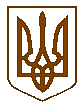 Баришівська  селищна  радаБроварського  районуКиївської  областіВиконавчий комітетР І Ш Е Н Н Я.11.2021                                                                                        № проєктПро встановлення тарифу на перевезення пасажирів наавтобусних маршрутах загального користуванняпо смт Баришівка           Керуючись пп.2, п.«а» ст.28  Закону України «Про місцеве самоврядування в Україні», відповідно до Законів України  «Про автомобільний  транспорт», «Про засади державної регуляторної політики у сфері господарської діяльності», наказу Міністерства транспорту та зв’язку України від 17.11.2009 року №1175 «Про затвердження Методики розрахунку тарифів на послуги пасажирського автомобільного транспорту,  розглянувши клопотання товариства з обмеженою відповідальністю «Підприємство «Троїцька артіль» від 13.09.2021 №180 та ФОП «Лук’яненко Олександр Петрович» від 07.09.2021 щодо приведення у відповідність розміру тарифу на послуги міського пасажирського транспорту економічно обґрунтованим витратам, зважаючи на зростання вартості матеріальних ресурсів, паливно-мастильних матеріалів, розміру мінімальної заробітної плати, з метою збереження діючої маршрутної мережі та задоволення потреб громадян у доступних, якісних  і безпечних перевезеннях, , виконавчий комітет селищної  ради ВИРІШИВ:  Встановити тариф на перевезення пасажирів на міських автобусних маршрутах загального користування в межах смт Баришівка  для суб’єктів господарювання (незалежно від форми власності, відомчої підпорядкованості та організаційно-правової форми господарювання),  в розмірі 7,00 грн. за одну поїздку.Рішення виконавчого комітету від 28.01.2021 №12 «Про встановлення тарифів на перевезення пасажирів на міських автобусних маршрутах загального користування»  вважати таким,  що втратило чинність.Дане рішення оприлюднити в засобах масової інформації та на офіційному веб-сайті селищної ради .Рішення набирає чинності з моменту його офіційного оприлюднення.Контроль за виконанням  рішення покласти на заступника селищного голови з питань діяльності виконавчих органів (ЖКГ та благоустрою) Кармазіна С.М.Селищний голова                                                    Олександр ВАРЕНІЧЕНКО